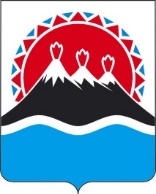 П О С Т А Н О В Л Е Н И ЕРЕГИОНАЛЬНОЙ СЛУЖБЫ ПО ТАРИФАМ И ЦЕНАМ  КАМЧАТСКОГО КРАЯ                   г. Петропавловск-КамчатскийВ соответствии с Федеральным законом от 27.07.2010 № 190-ФЗ «О теплоснабжении», постановлением Правительства Российской Федерации от 22.10.2012 № 1075 «О ценообразовании в сфере теплоснабжения», приказами ФСТ России от 13.06.2013 № 760-э «Об утверждении Методических указаний по расчету регулируемых цен (тарифов) в сфере теплоснабжения», Законом Камчатского края от 27.11.2019 № 396 «О краевом бюджете на 2020 год и на плановый период 2021 и 2022 годов», постановлением Правительства Камчатского края от 19.12.2008 № 424-П «Об утверждении Положения о Региональной службе по тарифам и ценам Камчатского края», протоколом Правления Региональной службы по тарифам и ценам Камчатского края от 07.10.2020 № ХХ, на основании заявления ФГБУ «Центральное жилищно-коммунальное управление» Министерства обороны Российской Федерации (вх. от 15.09.2020 № 90/3333)ПОСТАНОВЛЯЮ:1. Внести в постановление Региональной службы по тарифам и ценам Камчатского края от 19.12.2017 № 837 «Об утверждении тарифов в сфере теплоснабжения ФГБУ «Центральное жилищно-коммунальное управление» Министерства обороны Российской Федерации потребителям Камчатского края на 2018-2020 годы» следующие изменения:1) дополнить частью 111 следующего содержания:«111. Утвердить и ввести в действие с 21 октября 2020 года по 31 декабря 2020 года льготные тарифы на тепловую энергию, поставляемую ФГБУ «ЦЖКУ» Минобороны России потребителям Вилючинского городского округа Камчатского края, с учетом календарной разбивки согласно приложению 111.»;2) дополнить приложением 111 согласно приложению.2. Настоящее постановление вступает в силу через десять дней после дня его официального опубликования и распространяется на правоотношения, возникающие с 01 июля 2020 года.Приложение 111к постановлению Региональной службыпо тарифам и ценам Камчатского края от 07.10.2020 № ХХХЛьготные тарифы на тепловую энергию, поставляемую ФГБУ «ЦЖКУ» Минобороны России потребителям Вилючинского городского округа Камчатского края, с 01 июля 2020 года по 31 декабря 2020 годаСогласовано:Консультант отдела по регулированию тарифов на тепловую энергию Региональной службы по тарифам и ценам Камчатского края ________/К.Ю. Лебедева/Консультант отдела по регулированию тарифов в коммунальном комплексе Региональной службы по тарифам и ценам Камчатского края___________/О.Ю. Раздьяконова/Начальник отдела по регулированию тарифов на тепловую энергию Региональной службы по тарифам и ценам Камчатского края ___________/А.В. Стрельцова/Начальник организационно-правового отдела Региональной службы по тарифам и ценам Камчатского края___________/И.Н. Шишкова/[Дата регистрации]№[Номер документа]О внесении изменений в постановление Региональной службы по тарифам и ценам Камчатского края от 19.12.2017
№ 837 «Об утверждении тарифов в сфере теплоснабжения ФГБУ «Центральное жилищно-коммунальное управление» Министерства обороны Российской Федерации потребителям Камчатского края на 2018-2020 годы»Руководитель[горизонтальный штамп подписи 1]И.В. Лагуткина№ п/пНаименование регулируемой организацииВид тарифаГод (период)ВодаОтборный пар давлениемОтборный пар давлениемОтборный пар давлениемОтборный пар давлениемОстрый и редуцированный пар№ п/пНаименование регулируемой организацииВид тарифаГод (период)Водаот 1,2 до 2,5 кг/см2от 2,5 до 7,0 кг/см2от 7,0 до 13,0 кг/см2свыше 13,0 кг/см2Острый и редуцированный пар1.Для потребителей, в случае отсутствия дифференциации тарифовпо схеме подключенияДля потребителей, в случае отсутствия дифференциации тарифовпо схеме подключенияДля потребителей, в случае отсутствия дифференциации тарифовпо схеме подключенияДля потребителей, в случае отсутствия дифференциации тарифовпо схеме подключенияДля потребителей, в случае отсутствия дифференциации тарифовпо схеме подключенияДля потребителей, в случае отсутствия дифференциации тарифовпо схеме подключенияДля потребителей, в случае отсутствия дифференциации тарифовпо схеме подключенияДля потребителей, в случае отсутствия дифференциации тарифовпо схеме подключенияДля потребителей, в случае отсутствия дифференциации тарифовпо схеме подключенияФГБУ «ЦЖКУ» Минобороны Россииодноставочный руб./ГкалФГБУ «ЦЖКУ» Минобороны РоссиидвухставочныйХХХХХХХФГБУ «ЦЖКУ» Минобороны Россииставка за тепловую энергию, руб./ГкалФГБУ «ЦЖКУ» Минобороны Россииставка за содержание тепловой мощности, тыс.руб./Гкал/ч в мес.ФГБУ «ЦЖКУ» Минобороны РоссииНаселение (тарифы указываются с учетом НДС)*Население (тарифы указываются с учетом НДС)*Население (тарифы указываются с учетом НДС)*Население (тарифы указываются с учетом НДС)*Население (тарифы указываются с учетом НДС)*Население (тарифы указываются с учетом НДС)*Население (тарифы указываются с учетом НДС)*Население (тарифы указываются с учетом НДС)*1.1ФГБУ «ЦЖКУ» Минобороны Россииодноставочный руб./Гкал20201.2ФГБУ «ЦЖКУ» Минобороны Россииодноставочный руб./Гкал01.07.2020 - 31.12.20203 900,00ФГБУ «ЦЖКУ» Минобороны РоссиидвухставочныйХХХХХХХФГБУ «ЦЖКУ» Минобороны Россииставка за тепловую энергию, руб./ГкалФГБУ «ЦЖКУ» Минобороны Россииставка за содержание тепловой мощности, тыс.руб./Гкал/ч в мес.2.Потребители, подключенные к тепловой сети без дополнительного преобразования
на тепловых пунктах, эксплуатируемых теплоснабжающей организациейПотребители, подключенные к тепловой сети без дополнительного преобразования
на тепловых пунктах, эксплуатируемых теплоснабжающей организациейПотребители, подключенные к тепловой сети без дополнительного преобразования
на тепловых пунктах, эксплуатируемых теплоснабжающей организациейПотребители, подключенные к тепловой сети без дополнительного преобразования
на тепловых пунктах, эксплуатируемых теплоснабжающей организациейПотребители, подключенные к тепловой сети без дополнительного преобразования
на тепловых пунктах, эксплуатируемых теплоснабжающей организациейПотребители, подключенные к тепловой сети без дополнительного преобразования
на тепловых пунктах, эксплуатируемых теплоснабжающей организациейПотребители, подключенные к тепловой сети без дополнительного преобразования
на тепловых пунктах, эксплуатируемых теплоснабжающей организациейПотребители, подключенные к тепловой сети без дополнительного преобразования
на тепловых пунктах, эксплуатируемых теплоснабжающей организациейПотребители, подключенные к тепловой сети без дополнительного преобразования
на тепловых пунктах, эксплуатируемых теплоснабжающей организацией3.Потребители, подключенные к тепловой сети после тепловых пунктов(на тепловых пунктах), эксплуатируемых теплоснабжающей организациейПотребители, подключенные к тепловой сети после тепловых пунктов(на тепловых пунктах), эксплуатируемых теплоснабжающей организациейПотребители, подключенные к тепловой сети после тепловых пунктов(на тепловых пунктах), эксплуатируемых теплоснабжающей организациейПотребители, подключенные к тепловой сети после тепловых пунктов(на тепловых пунктах), эксплуатируемых теплоснабжающей организациейПотребители, подключенные к тепловой сети после тепловых пунктов(на тепловых пунктах), эксплуатируемых теплоснабжающей организациейПотребители, подключенные к тепловой сети после тепловых пунктов(на тепловых пунктах), эксплуатируемых теплоснабжающей организациейПотребители, подключенные к тепловой сети после тепловых пунктов(на тепловых пунктах), эксплуатируемых теплоснабжающей организациейПотребители, подключенные к тепловой сети после тепловых пунктов(на тепловых пунктах), эксплуатируемых теплоснабжающей организациейПотребители, подключенные к тепловой сети после тепловых пунктов(на тепловых пунктах), эксплуатируемых теплоснабжающей организацией